Application for Study Leave for Postgraduate Studies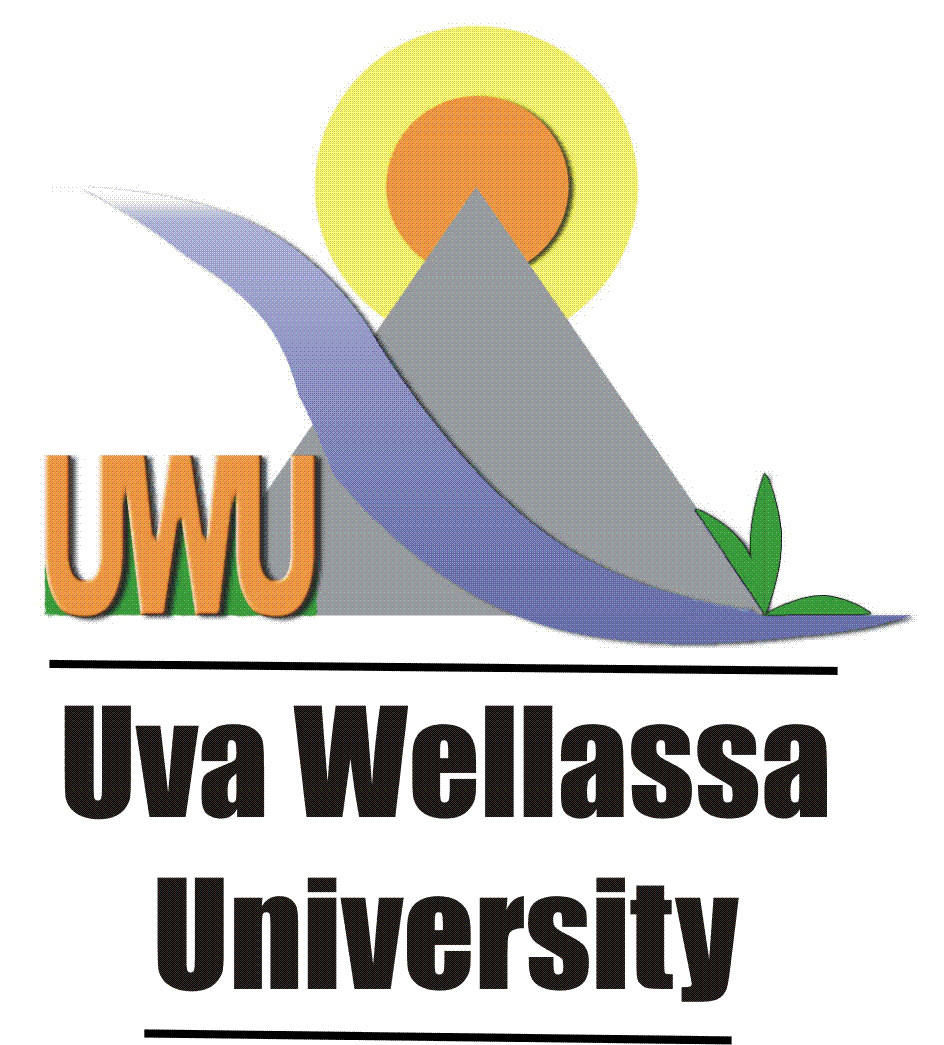 (Academic/Administrative) StaffPersonal DetailsScholarship Details: (Supporting documents should be attached)3. 	Nomination of Sureties	4. Other Obligations (if any) 	4.1 Other DetailsHave you ever signed as a surety before? .......................................................      (For University employees only)If so Power of Attorney should be executed prior to leaving      4.2 Any dues form Finance Department…………………………					………………………………..Date							Head/Salaries & Loans DivisionDeclaration of the ApplicantI the undersigned certify that the details provided in this form are accurate.…………………………..		……………………………Date									Signature of the ApplicantName with initials                            : 1.2 Permanent Address                     :Date of Birth   :Designation   :Department/Division   :Faculty         :Date of Duty Assumption   :1.8 Number of years of Service : 1.9 Whether Confirmed in the Post:Yes               No    2.1 Leave category                                        :Full Pay      	No – Pay     2.2 Title of Leave                              :PG. Dip     ☐     Masters       ☐    M. Phil      ☐     PhD            ☐ 2.3 Period of Leave (Full Pay)                                        (No-Pay) :From        To      From        To      2.4 Source of funds                                 :Government of SL    Direct Award   Privet Funds           Through a Project    Other …………….2.5 Nature of the Award   :Scholarship     Teaching Assistantship  Training           Other …………….2.6 Name of the scholarship awarding authority (if any)          :2.7 Name of the host University              :2.8 Country of Study           :2.9 Field of Study                         :2.10 Is this a relevant field for next      promotion?      :2.11 Value of Scholarship  :2.12 Date of Departure  :2.13 Date of commencement of the Study Program        :2.14 Acting arrangement made relevant to the proposed study leave                :Declaration of the ApplicantDeclaration of the ApplicantDeclaration of the ApplicantI the undersigned certify that the details provided in this form are accurate.I the undersigned certify that the details provided in this form are accurate.I the undersigned certify that the details provided in this form are accurate.……………………….Date……………………..…….Signature of the Applicant……………………….Date……………………..…….Recommendation of the Head of the Department……………………….Date……………………..…….Recommendation of the Dean/the RegistrarNoNameUniversity staff or notProfession/ DesignationWhether signed as Surety before (for how many)Whether under obligatory periodI.II.III.IV.V.Other Forms Bond (eg. Bank Guarantee, Mortgage Bond, etc) ………………………………………………………………………………………….Other Forms Bond (eg. Bank Guarantee, Mortgage Bond, etc) ………………………………………………………………………………………….Other Forms Bond (eg. Bank Guarantee, Mortgage Bond, etc) ………………………………………………………………………………………….Other Forms Bond (eg. Bank Guarantee, Mortgage Bond, etc) ………………………………………………………………………………………….Other Forms Bond (eg. Bank Guarantee, Mortgage Bond, etc) ………………………………………………………………………………………….VI.Other Forms Bond (eg. Bank Guarantee, Mortgage Bond, etc) ………………………………………………………………………………………….Other Forms Bond (eg. Bank Guarantee, Mortgage Bond, etc) ………………………………………………………………………………………….Other Forms Bond (eg. Bank Guarantee, Mortgage Bond, etc) ………………………………………………………………………………………….Other Forms Bond (eg. Bank Guarantee, Mortgage Bond, etc) ………………………………………………………………………………………….Other Forms Bond (eg. Bank Guarantee, Mortgage Bond, etc) ………………………………………………………………………………………….Type of LoanDate of grantAmountPeriod of loanOutstanding balance as at.………………UPF LoanDistress LoanOther Loan (I).……………Other Loan (II) ………………Mode of payment (when on no pay study leave) ………………………………………………………Mode of payment (when on no pay study leave) ………………………………………………………Mode of payment (when on no pay study leave) ………………………………………………………Mode of payment (when on no pay study leave) ………………………………………………………Mode of payment (when on no pay study leave) ………………………………………………………4.3 Any dues from LibraryI.  Yes       …………………………………………….II. No           ………………………                                                                    ………………………….Date                                                                                                 Librarian4.4 Any dues from General AdministrationI.  Yes        ………………………………………………….II. No           ………………………                                                                 ………………………………..Date                                                                                               Head/ General Administration 